Сақтар Сақтар Мектеп:Мектеп:Мектеп:№36 қазақ орта мектебі№36 қазақ орта мектебіСақтар Сақтар Күні:Күні:Күні:Мұғалімнің аты-жөні: Мыңжан Г.ЖМұғалімнің аты-жөні: Мыңжан Г.ЖСақтар Сақтар Сынып: 5 «В»Сынып: 5 «В»Сынып: 5 «В»Қатысқандар  саны:23Қатыспағандар саны:22Қатысқандар  саны:23Қатыспағандар саны:22Сабақтың тақырыбыҚандай дереккөздер сақтар туралы мәлімет береді?Қандай дереккөздер сақтар туралы мәлімет береді?Қандай дереккөздер сақтар туралы мәлімет береді?Қандай дереккөздер сақтар туралы мәлімет береді?Қандай дереккөздер сақтар туралы мәлімет береді?Қандай дереккөздер сақтар туралы мәлімет береді?Қандай дереккөздер сақтар туралы мәлімет береді?Сабақтың түріЖаңа тақырыпты меңгеруЖаңа тақырыпты меңгеруЖаңа тақырыпты меңгеруЖаңа тақырыпты меңгеруЖаңа тақырыпты меңгеруЖаңа тақырыпты меңгеруЖаңа тақырыпты меңгеруОсы сабақта қол жеткізілетін оқу мақсаттары(оқу бағдарлама-сына сілтеме)5.3.1.1 – картадан тайпалық одақтардың орналасуын көрсету; 5.3.1.2 – ежелгі мемлекеттік бірлестіктердің құрылуын білу5.3.1.1 – картадан тайпалық одақтардың орналасуын көрсету; 5.3.1.2 – ежелгі мемлекеттік бірлестіктердің құрылуын білу5.3.1.1 – картадан тайпалық одақтардың орналасуын көрсету; 5.3.1.2 – ежелгі мемлекеттік бірлестіктердің құрылуын білу5.3.1.1 – картадан тайпалық одақтардың орналасуын көрсету; 5.3.1.2 – ежелгі мемлекеттік бірлестіктердің құрылуын білу5.3.1.1 – картадан тайпалық одақтардың орналасуын көрсету; 5.3.1.2 – ежелгі мемлекеттік бірлестіктердің құрылуын білу5.3.1.1 – картадан тайпалық одақтардың орналасуын көрсету; 5.3.1.2 – ежелгі мемлекеттік бірлестіктердің құрылуын білу5.3.1.1 – картадан тайпалық одақтардың орналасуын көрсету; 5.3.1.2 – ежелгі мемлекеттік бірлестіктердің құрылуын білуСабақ мақсаттарыБілімділік:Сақ тайпаларының мекендеген жерлері  және қандай дереккөздері сақтар туралы мәлімет беретінін  барлығына толық  түсіндіру. Дамытушылық: Оқушылардың  көпшілігінің сақтар туралы алған білімдерін одан әрі жетілдіріп, кейбіреуінің зерттеушілік дағдыларын  дамыту.Тәрбиелік: Сақтарды ержүрек халық ретінде сипаттай отырып, оқушылардың көпшілігін отаншылдыкқа, ерлікке, батырлыққа тәрбиелеу.Білімділік:Сақ тайпаларының мекендеген жерлері  және қандай дереккөздері сақтар туралы мәлімет беретінін  барлығына толық  түсіндіру. Дамытушылық: Оқушылардың  көпшілігінің сақтар туралы алған білімдерін одан әрі жетілдіріп, кейбіреуінің зерттеушілік дағдыларын  дамыту.Тәрбиелік: Сақтарды ержүрек халық ретінде сипаттай отырып, оқушылардың көпшілігін отаншылдыкқа, ерлікке, батырлыққа тәрбиелеу.Білімділік:Сақ тайпаларының мекендеген жерлері  және қандай дереккөздері сақтар туралы мәлімет беретінін  барлығына толық  түсіндіру. Дамытушылық: Оқушылардың  көпшілігінің сақтар туралы алған білімдерін одан әрі жетілдіріп, кейбіреуінің зерттеушілік дағдыларын  дамыту.Тәрбиелік: Сақтарды ержүрек халық ретінде сипаттай отырып, оқушылардың көпшілігін отаншылдыкқа, ерлікке, батырлыққа тәрбиелеу.Білімділік:Сақ тайпаларының мекендеген жерлері  және қандай дереккөздері сақтар туралы мәлімет беретінін  барлығына толық  түсіндіру. Дамытушылық: Оқушылардың  көпшілігінің сақтар туралы алған білімдерін одан әрі жетілдіріп, кейбіреуінің зерттеушілік дағдыларын  дамыту.Тәрбиелік: Сақтарды ержүрек халық ретінде сипаттай отырып, оқушылардың көпшілігін отаншылдыкқа, ерлікке, батырлыққа тәрбиелеу.Білімділік:Сақ тайпаларының мекендеген жерлері  және қандай дереккөздері сақтар туралы мәлімет беретінін  барлығына толық  түсіндіру. Дамытушылық: Оқушылардың  көпшілігінің сақтар туралы алған білімдерін одан әрі жетілдіріп, кейбіреуінің зерттеушілік дағдыларын  дамыту.Тәрбиелік: Сақтарды ержүрек халық ретінде сипаттай отырып, оқушылардың көпшілігін отаншылдыкқа, ерлікке, батырлыққа тәрбиелеу.Білімділік:Сақ тайпаларының мекендеген жерлері  және қандай дереккөздері сақтар туралы мәлімет беретінін  барлығына толық  түсіндіру. Дамытушылық: Оқушылардың  көпшілігінің сақтар туралы алған білімдерін одан әрі жетілдіріп, кейбіреуінің зерттеушілік дағдыларын  дамыту.Тәрбиелік: Сақтарды ержүрек халық ретінде сипаттай отырып, оқушылардың көпшілігін отаншылдыкқа, ерлікке, батырлыққа тәрбиелеу.Білімділік:Сақ тайпаларының мекендеген жерлері  және қандай дереккөздері сақтар туралы мәлімет беретінін  барлығына толық  түсіндіру. Дамытушылық: Оқушылардың  көпшілігінің сақтар туралы алған білімдерін одан әрі жетілдіріп, кейбіреуінің зерттеушілік дағдыларын  дамыту.Тәрбиелік: Сақтарды ержүрек халық ретінде сипаттай отырып, оқушылардың көпшілігін отаншылдыкқа, ерлікке, батырлыққа тәрбиелеу.Бағалау критерийлеріСақ тайпаларының шығу тегін біледі;Қазақстан аумағындағы сақтардың тұрақтары туралы зерттейді;Сақтар туралы дереккөздер, негізгі қосымша  мәліметтерді талдайды.Сақ тайпаларының шығу тегін біледі;Қазақстан аумағындағы сақтардың тұрақтары туралы зерттейді;Сақтар туралы дереккөздер, негізгі қосымша  мәліметтерді талдайды.Сақ тайпаларының шығу тегін біледі;Қазақстан аумағындағы сақтардың тұрақтары туралы зерттейді;Сақтар туралы дереккөздер, негізгі қосымша  мәліметтерді талдайды.Сақ тайпаларының шығу тегін біледі;Қазақстан аумағындағы сақтардың тұрақтары туралы зерттейді;Сақтар туралы дереккөздер, негізгі қосымша  мәліметтерді талдайды.Сақ тайпаларының шығу тегін біледі;Қазақстан аумағындағы сақтардың тұрақтары туралы зерттейді;Сақтар туралы дереккөздер, негізгі қосымша  мәліметтерді талдайды.Сақ тайпаларының шығу тегін біледі;Қазақстан аумағындағы сақтардың тұрақтары туралы зерттейді;Сақтар туралы дереккөздер, негізгі қосымша  мәліметтерді талдайды.Сақ тайпаларының шығу тегін біледі;Қазақстан аумағындағы сақтардың тұрақтары туралы зерттейді;Сақтар туралы дереккөздер, негізгі қосымша  мәліметтерді талдайды.Тілдік мақсаттарПәндік  лексика және терминология: сақ сөзінің мағынасы, тиграхауда, парадарайа, хаумаварга, исседон, аргипей, аримаспа, дайлар Оқытудың тілдік мақсаты:  сақтар туралы әңгімелейді (айтылым дағдысы);  сақтар кестесін толтырады (жазылым дағдысы); тақырып бойынша мәтінмен жұмыс жасайды (оқылым дағдысы).Диалог құруға /жазылымға қажетті сөздер топтамасы: Қазақстан аумағындағы тайпалық одақтар...Біздің анықтағанымыз... деректерде.... Сақтардың мекендеген жерлері...Пәндік  лексика және терминология: сақ сөзінің мағынасы, тиграхауда, парадарайа, хаумаварга, исседон, аргипей, аримаспа, дайлар Оқытудың тілдік мақсаты:  сақтар туралы әңгімелейді (айтылым дағдысы);  сақтар кестесін толтырады (жазылым дағдысы); тақырып бойынша мәтінмен жұмыс жасайды (оқылым дағдысы).Диалог құруға /жазылымға қажетті сөздер топтамасы: Қазақстан аумағындағы тайпалық одақтар...Біздің анықтағанымыз... деректерде.... Сақтардың мекендеген жерлері...Пәндік  лексика және терминология: сақ сөзінің мағынасы, тиграхауда, парадарайа, хаумаварга, исседон, аргипей, аримаспа, дайлар Оқытудың тілдік мақсаты:  сақтар туралы әңгімелейді (айтылым дағдысы);  сақтар кестесін толтырады (жазылым дағдысы); тақырып бойынша мәтінмен жұмыс жасайды (оқылым дағдысы).Диалог құруға /жазылымға қажетті сөздер топтамасы: Қазақстан аумағындағы тайпалық одақтар...Біздің анықтағанымыз... деректерде.... Сақтардың мекендеген жерлері...Пәндік  лексика және терминология: сақ сөзінің мағынасы, тиграхауда, парадарайа, хаумаварга, исседон, аргипей, аримаспа, дайлар Оқытудың тілдік мақсаты:  сақтар туралы әңгімелейді (айтылым дағдысы);  сақтар кестесін толтырады (жазылым дағдысы); тақырып бойынша мәтінмен жұмыс жасайды (оқылым дағдысы).Диалог құруға /жазылымға қажетті сөздер топтамасы: Қазақстан аумағындағы тайпалық одақтар...Біздің анықтағанымыз... деректерде.... Сақтардың мекендеген жерлері...Пәндік  лексика және терминология: сақ сөзінің мағынасы, тиграхауда, парадарайа, хаумаварга, исседон, аргипей, аримаспа, дайлар Оқытудың тілдік мақсаты:  сақтар туралы әңгімелейді (айтылым дағдысы);  сақтар кестесін толтырады (жазылым дағдысы); тақырып бойынша мәтінмен жұмыс жасайды (оқылым дағдысы).Диалог құруға /жазылымға қажетті сөздер топтамасы: Қазақстан аумағындағы тайпалық одақтар...Біздің анықтағанымыз... деректерде.... Сақтардың мекендеген жерлері...Пәндік  лексика және терминология: сақ сөзінің мағынасы, тиграхауда, парадарайа, хаумаварга, исседон, аргипей, аримаспа, дайлар Оқытудың тілдік мақсаты:  сақтар туралы әңгімелейді (айтылым дағдысы);  сақтар кестесін толтырады (жазылым дағдысы); тақырып бойынша мәтінмен жұмыс жасайды (оқылым дағдысы).Диалог құруға /жазылымға қажетті сөздер топтамасы: Қазақстан аумағындағы тайпалық одақтар...Біздің анықтағанымыз... деректерде.... Сақтардың мекендеген жерлері...Пәндік  лексика және терминология: сақ сөзінің мағынасы, тиграхауда, парадарайа, хаумаварга, исседон, аргипей, аримаспа, дайлар Оқытудың тілдік мақсаты:  сақтар туралы әңгімелейді (айтылым дағдысы);  сақтар кестесін толтырады (жазылым дағдысы); тақырып бойынша мәтінмен жұмыс жасайды (оқылым дағдысы).Диалог құруға /жазылымға қажетті сөздер топтамасы: Қазақстан аумағындағы тайпалық одақтар...Біздің анықтағанымыз... деректерде.... Сақтардың мекендеген жерлері...ҚұндылықтардыДарыту-Елімізді мекендеген көшпелілер тарихын құрметтеуге баулу.-Оқушыларға жауапкершілік, ынтымақтастық орта құру, патриот ұрпақ қалыптастыру.-Елімізді мекендеген көшпелілер тарихын құрметтеуге баулу.-Оқушыларға жауапкершілік, ынтымақтастық орта құру, патриот ұрпақ қалыптастыру.-Елімізді мекендеген көшпелілер тарихын құрметтеуге баулу.-Оқушыларға жауапкершілік, ынтымақтастық орта құру, патриот ұрпақ қалыптастыру.-Елімізді мекендеген көшпелілер тарихын құрметтеуге баулу.-Оқушыларға жауапкершілік, ынтымақтастық орта құру, патриот ұрпақ қалыптастыру.-Елімізді мекендеген көшпелілер тарихын құрметтеуге баулу.-Оқушыларға жауапкершілік, ынтымақтастық орта құру, патриот ұрпақ қалыптастыру.-Елімізді мекендеген көшпелілер тарихын құрметтеуге баулу.-Оқушыларға жауапкершілік, ынтымақтастық орта құру, патриот ұрпақ қалыптастыру.-Елімізді мекендеген көшпелілер тарихын құрметтеуге баулу.-Оқушыларға жауапкершілік, ынтымақтастық орта құру, патриот ұрпақ қалыптастыру.АКТ қолдану дағдыларыСақ тайпаларыСақтар туралыПрезентация сабақтың қосымша материалы ретінде оқу мақсаттарын,жетістік критерийлерін,тапсырмаларды орындауда көрнекілік қызметін атқарадыСақ тайпаларыСақтар туралыПрезентация сабақтың қосымша материалы ретінде оқу мақсаттарын,жетістік критерийлерін,тапсырмаларды орындауда көрнекілік қызметін атқарадыСақ тайпаларыСақтар туралыПрезентация сабақтың қосымша материалы ретінде оқу мақсаттарын,жетістік критерийлерін,тапсырмаларды орындауда көрнекілік қызметін атқарадыСақ тайпаларыСақтар туралыПрезентация сабақтың қосымша материалы ретінде оқу мақсаттарын,жетістік критерийлерін,тапсырмаларды орындауда көрнекілік қызметін атқарадыСақ тайпаларыСақтар туралыПрезентация сабақтың қосымша материалы ретінде оқу мақсаттарын,жетістік критерийлерін,тапсырмаларды орындауда көрнекілік қызметін атқарадыСақ тайпаларыСақтар туралыПрезентация сабақтың қосымша материалы ретінде оқу мақсаттарын,жетістік критерийлерін,тапсырмаларды орындауда көрнекілік қызметін атқарадыСақ тайпаларыСақтар туралыПрезентация сабақтың қосымша материалы ретінде оқу мақсаттарын,жетістік критерийлерін,тапсырмаларды орындауда көрнекілік қызметін атқарадыБастапқы білім Қазақстан аумағындағы тайпалық одақтар мен мемлекеттер.Қазақстан аумағындағы тайпалық одақтар мен мемлекеттер.Қазақстан аумағындағы тайпалық одақтар мен мемлекеттер.Қазақстан аумағындағы тайпалық одақтар мен мемлекеттер.Қазақстан аумағындағы тайпалық одақтар мен мемлекеттер.Қазақстан аумағындағы тайпалық одақтар мен мемлекеттер.Қазақстан аумағындағы тайпалық одақтар мен мемлекеттер.Сабақ барысыСабақ барысыСабақ барысыСабақ барысыСабақ барысыСабақ барысыСабақ барысыСабақ барысыСабақтың жоспарланған кезеңдеріСабақтағы жоспарланған іс-әрекеттерСабақтағы жоспарланған іс-әрекеттерСабақтағы жоспарланған іс-әрекеттерСабақтағы жоспарланған іс-әрекеттерСабақтағы жоспарланған іс-әрекеттерРесурстарРесурстарСабақтың басы 10 минутҚызығушылықты ояту кезеңі   2 мунитТақырыпты болжауБЫМ. Жаңа сабақты түсіндірмес бұрын, өткен тақырыпқа қайталау сұрақтарын жүргізейік.Әр топ  қайталау сұрақтарына жауап береді. Қосымша сұрақтар қою арқылы баланың сабақты қалайц меңгергенің қарау.Зерттеу мен талдауБ.Ой шақыру стратегиясы:. Сақ тайпалары туралы бейнематериалдан үзінді көрсетіледі. Бехистун жазбаларынан үзінді. Жаңа сабақты ашу, білу, түсіну мақсатында бейнематериалға қарау?М.Тақтаға сақтар туралы суреттер (Алтын адам, сақ жауынгері, Тамирис) көрсетіледі. Ойланып көріңіз,сабақтың тақырыбы қандай болмақ? Суретке қарап болжам жасаңыз.-2-3 оқушыны тыңдау-тақырыпқа шығуМ  Сабақтың тақырыбы, оқу мақсаттары мен  бағалау критерийлерімен таныстыруБЫМ. Жаңа сабақты түсіндірмес бұрын, өткен тақырыпқа қайталау сұрақтарын жүргізейік.Әр топ  қайталау сұрақтарына жауап береді. Қосымша сұрақтар қою арқылы баланың сабақты қалайц меңгергенің қарау.Зерттеу мен талдауБ.Ой шақыру стратегиясы:. Сақ тайпалары туралы бейнематериалдан үзінді көрсетіледі. Бехистун жазбаларынан үзінді. Жаңа сабақты ашу, білу, түсіну мақсатында бейнематериалға қарау?М.Тақтаға сақтар туралы суреттер (Алтын адам, сақ жауынгері, Тамирис) көрсетіледі. Ойланып көріңіз,сабақтың тақырыбы қандай болмақ? Суретке қарап болжам жасаңыз.-2-3 оқушыны тыңдау-тақырыпқа шығуМ  Сабақтың тақырыбы, оқу мақсаттары мен  бағалау критерийлерімен таныстыруБЫМ. Жаңа сабақты түсіндірмес бұрын, өткен тақырыпқа қайталау сұрақтарын жүргізейік.Әр топ  қайталау сұрақтарына жауап береді. Қосымша сұрақтар қою арқылы баланың сабақты қалайц меңгергенің қарау.Зерттеу мен талдауБ.Ой шақыру стратегиясы:. Сақ тайпалары туралы бейнематериалдан үзінді көрсетіледі. Бехистун жазбаларынан үзінді. Жаңа сабақты ашу, білу, түсіну мақсатында бейнематериалға қарау?М.Тақтаға сақтар туралы суреттер (Алтын адам, сақ жауынгері, Тамирис) көрсетіледі. Ойланып көріңіз,сабақтың тақырыбы қандай болмақ? Суретке қарап болжам жасаңыз.-2-3 оқушыны тыңдау-тақырыпқа шығуМ  Сабақтың тақырыбы, оқу мақсаттары мен  бағалау критерийлерімен таныстыруБЫМ. Жаңа сабақты түсіндірмес бұрын, өткен тақырыпқа қайталау сұрақтарын жүргізейік.Әр топ  қайталау сұрақтарына жауап береді. Қосымша сұрақтар қою арқылы баланың сабақты қалайц меңгергенің қарау.Зерттеу мен талдауБ.Ой шақыру стратегиясы:. Сақ тайпалары туралы бейнематериалдан үзінді көрсетіледі. Бехистун жазбаларынан үзінді. Жаңа сабақты ашу, білу, түсіну мақсатында бейнематериалға қарау?М.Тақтаға сақтар туралы суреттер (Алтын адам, сақ жауынгері, Тамирис) көрсетіледі. Ойланып көріңіз,сабақтың тақырыбы қандай болмақ? Суретке қарап болжам жасаңыз.-2-3 оқушыны тыңдау-тақырыпқа шығуМ  Сабақтың тақырыбы, оқу мақсаттары мен  бағалау критерийлерімен таныстыруБЫМ. Жаңа сабақты түсіндірмес бұрын, өткен тақырыпқа қайталау сұрақтарын жүргізейік.Әр топ  қайталау сұрақтарына жауап береді. Қосымша сұрақтар қою арқылы баланың сабақты қалайц меңгергенің қарау.Зерттеу мен талдауБ.Ой шақыру стратегиясы:. Сақ тайпалары туралы бейнематериалдан үзінді көрсетіледі. Бехистун жазбаларынан үзінді. Жаңа сабақты ашу, білу, түсіну мақсатында бейнематериалға қарау?М.Тақтаға сақтар туралы суреттер (Алтын адам, сақ жауынгері, Тамирис) көрсетіледі. Ойланып көріңіз,сабақтың тақырыбы қандай болмақ? Суретке қарап болжам жасаңыз.-2-3 оқушыны тыңдау-тақырыпқа шығуМ  Сабақтың тақырыбы, оқу мақсаттары мен  бағалау критерийлерімен таныстыруПрезентация,слайд 2Презентация,слайд 3Презентация,слайд 4Презентация,слайд 5Презентация,слайд 2Презентация,слайд 3Презентация,слайд 4Презентация,слайд 5Мағынаны тану кезеңі Сабақтың ортасы10-18 мин5 минут5 минутКарта мен жұмыс: Қазақстан аумағындағы тайпалық одақтар. Т.Тапсырма-1: Сақтардың мекендеген ауңмағын көрсету.Сақ тайпаларының мекендеген аумақтарын  атау«Жылжымалы карта». Әр топтан бір оқушы келіп сақтардың орналасуын есіне сақтап,тобына жеткізіп ауызша түсіндіреді, ал топ оқушылары картаға орналыстырады.Топ мүшелері ауысып отырады. 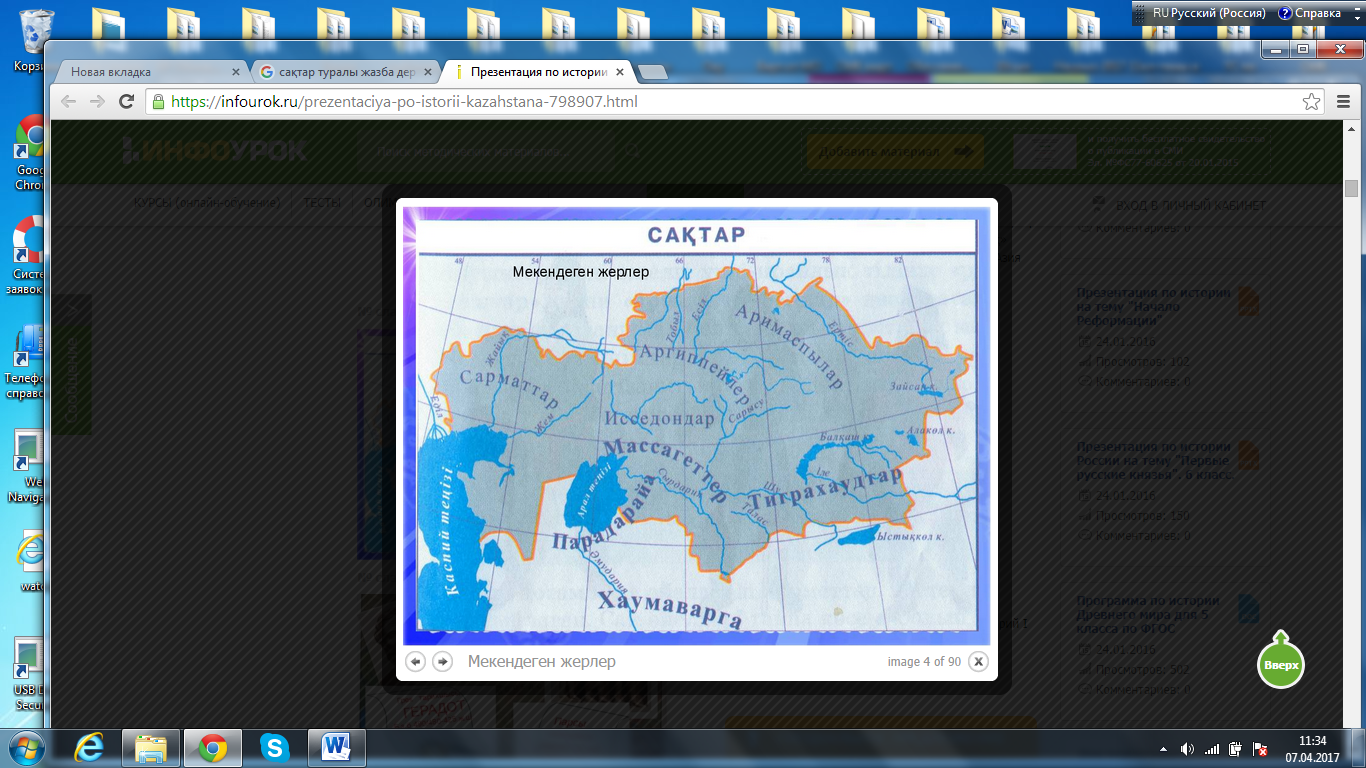 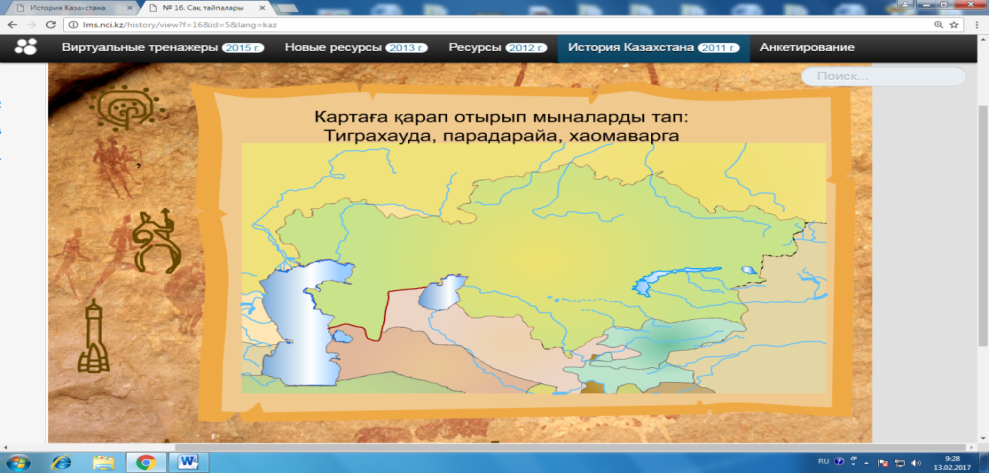  Тапсырма-2.Ж.Мәтінмен жұмыс. Қосымша 1.Сақтар туралы мәліметтер.Т.1) Сақтардың мекендеген жерін сипаттайтын мәтін ұсыну. Әр топ өз жұмыстарын орындап, таныстырған соң топтар өзара бағалау жүргізеді. Постер қорғайды.Топқа бөлу.І топ.  Сақ  (тиграхауда)ІІ топ.  Сақ (парадарайа)ІІІ топ. (хаумаварга)IV топ.Сақ (исседон,аргипей,аримаспа,дайлар)Тапсырма-3.Ж. Қорытындылау мақсатында оқушылардың қабілетіне қарай жеке тапсырмалар ұсыныңыз, оқушылардың өздері таңдау мүмкіндігі бар.Ж.1.Сөйлемдерді толықтыр. 1.Шошақ бөрік киіп жүретін сақтар (тиграхауда) --2.---Сырдарияның орта ағысы, Тянь-Шань, Жетісу.
3.Теңіздің арғы жағындағы сақтар (Парадарайа) ---4.----Қара теңіздің солтүстігі, Арал теңізінің маңы, Сырдария мен Амударияның төменгі ағысы.
5.Хаома сусынын дайындайтын сақтар (Хаумаварга)6.---------Мургаб аңғары.3)Деректері толықтыруОқушылар деректерді атап, босатылған сөздерді  орын орнына қояды.
Иран жазбаларында..................................................  Ежелгі грек деректерінде ........................................
Парсы деректерінде  ..................................................«жүйрік атты турлар»,«азиялық скифтер»,«құдіретті еркектер»Сабақты қорытындылау мақсатында қысқаша тест тапсырмалары беріледі.1.Сақтар туралы мәлімет беретін жазба мәтіндері сақталған елдер                                     А) Қытай, Парсы В) Үнді,ГрекС) Рим, Парсы,Үнді D) Руна жазуларЕ) Грек, парсы авторларының шығармалары 2.Қазақстан жеріндегі сақ тайпалары туралы жазғанА) Үнділер В) Парсылар С) АрабтарD) Қытайлар  Е) Соғдылар  3.Сақтар туралы дерек қалдырған грек авторыА) Дарий В) КсерксС) КирD) ТрогЕ) Герадот4.Парсы жазбаларындағы "сақ" сөзінің мағынасыА) Құдіретті еркектерВ) Азиялық скифтерС) Еркін адамдарD) КөшпелілерЕ) Жүйрік атты турлар  5.Иран жазбаларындағы "сақ" сөзінің мағынасыА) Құдіретті еркектерВ) Азиялық скифтерС) Жүйрік атты турларD) КөшпелілерЕ) НомадтарКарта мен жұмыс: Қазақстан аумағындағы тайпалық одақтар. Т.Тапсырма-1: Сақтардың мекендеген ауңмағын көрсету.Сақ тайпаларының мекендеген аумақтарын  атау«Жылжымалы карта». Әр топтан бір оқушы келіп сақтардың орналасуын есіне сақтап,тобына жеткізіп ауызша түсіндіреді, ал топ оқушылары картаға орналыстырады.Топ мүшелері ауысып отырады.  Тапсырма-2.Ж.Мәтінмен жұмыс. Қосымша 1.Сақтар туралы мәліметтер.Т.1) Сақтардың мекендеген жерін сипаттайтын мәтін ұсыну. Әр топ өз жұмыстарын орындап, таныстырған соң топтар өзара бағалау жүргізеді. Постер қорғайды.Топқа бөлу.І топ.  Сақ  (тиграхауда)ІІ топ.  Сақ (парадарайа)ІІІ топ. (хаумаварга)IV топ.Сақ (исседон,аргипей,аримаспа,дайлар)Тапсырма-3.Ж. Қорытындылау мақсатында оқушылардың қабілетіне қарай жеке тапсырмалар ұсыныңыз, оқушылардың өздері таңдау мүмкіндігі бар.Ж.1.Сөйлемдерді толықтыр. 1.Шошақ бөрік киіп жүретін сақтар (тиграхауда) --2.---Сырдарияның орта ағысы, Тянь-Шань, Жетісу.
3.Теңіздің арғы жағындағы сақтар (Парадарайа) ---4.----Қара теңіздің солтүстігі, Арал теңізінің маңы, Сырдария мен Амударияның төменгі ағысы.
5.Хаома сусынын дайындайтын сақтар (Хаумаварга)6.---------Мургаб аңғары.3)Деректері толықтыруОқушылар деректерді атап, босатылған сөздерді  орын орнына қояды.
Иран жазбаларында..................................................  Ежелгі грек деректерінде ........................................
Парсы деректерінде  ..................................................«жүйрік атты турлар»,«азиялық скифтер»,«құдіретті еркектер»Сабақты қорытындылау мақсатында қысқаша тест тапсырмалары беріледі.1.Сақтар туралы мәлімет беретін жазба мәтіндері сақталған елдер                                     А) Қытай, Парсы В) Үнді,ГрекС) Рим, Парсы,Үнді D) Руна жазуларЕ) Грек, парсы авторларының шығармалары 2.Қазақстан жеріндегі сақ тайпалары туралы жазғанА) Үнділер В) Парсылар С) АрабтарD) Қытайлар  Е) Соғдылар  3.Сақтар туралы дерек қалдырған грек авторыА) Дарий В) КсерксС) КирD) ТрогЕ) Герадот4.Парсы жазбаларындағы "сақ" сөзінің мағынасыА) Құдіретті еркектерВ) Азиялық скифтерС) Еркін адамдарD) КөшпелілерЕ) Жүйрік атты турлар  5.Иран жазбаларындағы "сақ" сөзінің мағынасыА) Құдіретті еркектерВ) Азиялық скифтерС) Жүйрік атты турларD) КөшпелілерЕ) НомадтарКарта мен жұмыс: Қазақстан аумағындағы тайпалық одақтар. Т.Тапсырма-1: Сақтардың мекендеген ауңмағын көрсету.Сақ тайпаларының мекендеген аумақтарын  атау«Жылжымалы карта». Әр топтан бір оқушы келіп сақтардың орналасуын есіне сақтап,тобына жеткізіп ауызша түсіндіреді, ал топ оқушылары картаға орналыстырады.Топ мүшелері ауысып отырады.  Тапсырма-2.Ж.Мәтінмен жұмыс. Қосымша 1.Сақтар туралы мәліметтер.Т.1) Сақтардың мекендеген жерін сипаттайтын мәтін ұсыну. Әр топ өз жұмыстарын орындап, таныстырған соң топтар өзара бағалау жүргізеді. Постер қорғайды.Топқа бөлу.І топ.  Сақ  (тиграхауда)ІІ топ.  Сақ (парадарайа)ІІІ топ. (хаумаварга)IV топ.Сақ (исседон,аргипей,аримаспа,дайлар)Тапсырма-3.Ж. Қорытындылау мақсатында оқушылардың қабілетіне қарай жеке тапсырмалар ұсыныңыз, оқушылардың өздері таңдау мүмкіндігі бар.Ж.1.Сөйлемдерді толықтыр. 1.Шошақ бөрік киіп жүретін сақтар (тиграхауда) --2.---Сырдарияның орта ағысы, Тянь-Шань, Жетісу.
3.Теңіздің арғы жағындағы сақтар (Парадарайа) ---4.----Қара теңіздің солтүстігі, Арал теңізінің маңы, Сырдария мен Амударияның төменгі ағысы.
5.Хаома сусынын дайындайтын сақтар (Хаумаварга)6.---------Мургаб аңғары.3)Деректері толықтыруОқушылар деректерді атап, босатылған сөздерді  орын орнына қояды.
Иран жазбаларында..................................................  Ежелгі грек деректерінде ........................................
Парсы деректерінде  ..................................................«жүйрік атты турлар»,«азиялық скифтер»,«құдіретті еркектер»Сабақты қорытындылау мақсатында қысқаша тест тапсырмалары беріледі.1.Сақтар туралы мәлімет беретін жазба мәтіндері сақталған елдер                                     А) Қытай, Парсы В) Үнді,ГрекС) Рим, Парсы,Үнді D) Руна жазуларЕ) Грек, парсы авторларының шығармалары 2.Қазақстан жеріндегі сақ тайпалары туралы жазғанА) Үнділер В) Парсылар С) АрабтарD) Қытайлар  Е) Соғдылар  3.Сақтар туралы дерек қалдырған грек авторыА) Дарий В) КсерксС) КирD) ТрогЕ) Герадот4.Парсы жазбаларындағы "сақ" сөзінің мағынасыА) Құдіретті еркектерВ) Азиялық скифтерС) Еркін адамдарD) КөшпелілерЕ) Жүйрік атты турлар  5.Иран жазбаларындағы "сақ" сөзінің мағынасыА) Құдіретті еркектерВ) Азиялық скифтерС) Жүйрік атты турларD) КөшпелілерЕ) НомадтарКарта мен жұмыс: Қазақстан аумағындағы тайпалық одақтар. Т.Тапсырма-1: Сақтардың мекендеген ауңмағын көрсету.Сақ тайпаларының мекендеген аумақтарын  атау«Жылжымалы карта». Әр топтан бір оқушы келіп сақтардың орналасуын есіне сақтап,тобына жеткізіп ауызша түсіндіреді, ал топ оқушылары картаға орналыстырады.Топ мүшелері ауысып отырады.  Тапсырма-2.Ж.Мәтінмен жұмыс. Қосымша 1.Сақтар туралы мәліметтер.Т.1) Сақтардың мекендеген жерін сипаттайтын мәтін ұсыну. Әр топ өз жұмыстарын орындап, таныстырған соң топтар өзара бағалау жүргізеді. Постер қорғайды.Топқа бөлу.І топ.  Сақ  (тиграхауда)ІІ топ.  Сақ (парадарайа)ІІІ топ. (хаумаварга)IV топ.Сақ (исседон,аргипей,аримаспа,дайлар)Тапсырма-3.Ж. Қорытындылау мақсатында оқушылардың қабілетіне қарай жеке тапсырмалар ұсыныңыз, оқушылардың өздері таңдау мүмкіндігі бар.Ж.1.Сөйлемдерді толықтыр. 1.Шошақ бөрік киіп жүретін сақтар (тиграхауда) --2.---Сырдарияның орта ағысы, Тянь-Шань, Жетісу.
3.Теңіздің арғы жағындағы сақтар (Парадарайа) ---4.----Қара теңіздің солтүстігі, Арал теңізінің маңы, Сырдария мен Амударияның төменгі ағысы.
5.Хаома сусынын дайындайтын сақтар (Хаумаварга)6.---------Мургаб аңғары.3)Деректері толықтыруОқушылар деректерді атап, босатылған сөздерді  орын орнына қояды.
Иран жазбаларында..................................................  Ежелгі грек деректерінде ........................................
Парсы деректерінде  ..................................................«жүйрік атты турлар»,«азиялық скифтер»,«құдіретті еркектер»Сабақты қорытындылау мақсатында қысқаша тест тапсырмалары беріледі.1.Сақтар туралы мәлімет беретін жазба мәтіндері сақталған елдер                                     А) Қытай, Парсы В) Үнді,ГрекС) Рим, Парсы,Үнді D) Руна жазуларЕ) Грек, парсы авторларының шығармалары 2.Қазақстан жеріндегі сақ тайпалары туралы жазғанА) Үнділер В) Парсылар С) АрабтарD) Қытайлар  Е) Соғдылар  3.Сақтар туралы дерек қалдырған грек авторыА) Дарий В) КсерксС) КирD) ТрогЕ) Герадот4.Парсы жазбаларындағы "сақ" сөзінің мағынасыА) Құдіретті еркектерВ) Азиялық скифтерС) Еркін адамдарD) КөшпелілерЕ) Жүйрік атты турлар  5.Иран жазбаларындағы "сақ" сөзінің мағынасыА) Құдіретті еркектерВ) Азиялық скифтерС) Жүйрік атты турларD) КөшпелілерЕ) НомадтарКарта мен жұмыс: Қазақстан аумағындағы тайпалық одақтар. Т.Тапсырма-1: Сақтардың мекендеген ауңмағын көрсету.Сақ тайпаларының мекендеген аумақтарын  атау«Жылжымалы карта». Әр топтан бір оқушы келіп сақтардың орналасуын есіне сақтап,тобына жеткізіп ауызша түсіндіреді, ал топ оқушылары картаға орналыстырады.Топ мүшелері ауысып отырады.  Тапсырма-2.Ж.Мәтінмен жұмыс. Қосымша 1.Сақтар туралы мәліметтер.Т.1) Сақтардың мекендеген жерін сипаттайтын мәтін ұсыну. Әр топ өз жұмыстарын орындап, таныстырған соң топтар өзара бағалау жүргізеді. Постер қорғайды.Топқа бөлу.І топ.  Сақ  (тиграхауда)ІІ топ.  Сақ (парадарайа)ІІІ топ. (хаумаварга)IV топ.Сақ (исседон,аргипей,аримаспа,дайлар)Тапсырма-3.Ж. Қорытындылау мақсатында оқушылардың қабілетіне қарай жеке тапсырмалар ұсыныңыз, оқушылардың өздері таңдау мүмкіндігі бар.Ж.1.Сөйлемдерді толықтыр. 1.Шошақ бөрік киіп жүретін сақтар (тиграхауда) --2.---Сырдарияның орта ағысы, Тянь-Шань, Жетісу.
3.Теңіздің арғы жағындағы сақтар (Парадарайа) ---4.----Қара теңіздің солтүстігі, Арал теңізінің маңы, Сырдария мен Амударияның төменгі ағысы.
5.Хаома сусынын дайындайтын сақтар (Хаумаварга)6.---------Мургаб аңғары.3)Деректері толықтыруОқушылар деректерді атап, босатылған сөздерді  орын орнына қояды.
Иран жазбаларында..................................................  Ежелгі грек деректерінде ........................................
Парсы деректерінде  ..................................................«жүйрік атты турлар»,«азиялық скифтер»,«құдіретті еркектер»Сабақты қорытындылау мақсатында қысқаша тест тапсырмалары беріледі.1.Сақтар туралы мәлімет беретін жазба мәтіндері сақталған елдер                                     А) Қытай, Парсы В) Үнді,ГрекС) Рим, Парсы,Үнді D) Руна жазуларЕ) Грек, парсы авторларының шығармалары 2.Қазақстан жеріндегі сақ тайпалары туралы жазғанА) Үнділер В) Парсылар С) АрабтарD) Қытайлар  Е) Соғдылар  3.Сақтар туралы дерек қалдырған грек авторыА) Дарий В) КсерксС) КирD) ТрогЕ) Герадот4.Парсы жазбаларындағы "сақ" сөзінің мағынасыА) Құдіретті еркектерВ) Азиялық скифтерС) Еркін адамдарD) КөшпелілерЕ) Жүйрік атты турлар  5.Иран жазбаларындағы "сақ" сөзінің мағынасыА) Құдіретті еркектерВ) Азиялық скифтерС) Жүйрік атты турларD) КөшпелілерЕ) НомадтарПрезентация,слайд 5, 6Презентация,слайд 7Мәтінмен жұмыс.Қосымша1Сақ тайпаларыЕжелгі Қазақстан тарихы. 1-бөлім, Т.С. Садыков, А.Т. Толеубаев, Г. Халидуллин, Б.С. Сарсекеев. - Алматы: Атамұра, 2011.Презентация,слайд 5, 6Презентация,слайд 7Мәтінмен жұмыс.Қосымша1Сақ тайпаларыЕжелгі Қазақстан тарихы. 1-бөлім, Т.С. Садыков, А.Т. Толеубаев, Г. Халидуллин, Б.С. Сарсекеев. - Алматы: Атамұра, 2011.Сабақтың соңы5 минутОқушылардың материалдарын меңгеру «Білімге сапар сәтті болды», «Алтын адам » әдісі арқылы (мұғалімге қажет оқушылардың қиналған тапсырмалары және жеке жетістіктерін қадағалау)Оқушылардың материалдарын меңгеру «Білімге сапар сәтті болды», «Алтын адам » әдісі арқылы (мұғалімге қажет оқушылардың қиналған тапсырмалары және жеке жетістіктерін қадағалау)Оқушылардың материалдарын меңгеру «Білімге сапар сәтті болды», «Алтын адам » әдісі арқылы (мұғалімге қажет оқушылардың қиналған тапсырмалары және жеке жетістіктерін қадағалау)Оқушылардың материалдарын меңгеру «Білімге сапар сәтті болды», «Алтын адам » әдісі арқылы (мұғалімге қажет оқушылардың қиналған тапсырмалары және жеке жетістіктерін қадағалау)Оқушылардың материалдарын меңгеру «Білімге сапар сәтті болды», «Алтын адам » әдісі арқылы (мұғалімге қажет оқушылардың қиналған тапсырмалары және жеке жетістіктерін қадағалау) Саралау–оқушыларға қалай көбірек қолдау көрсетуді жоспарлайсыз? Қабілеті жоғары оқушыларға қандай міндет қоюды жоспарлап отырсыз?  Саралау–оқушыларға қалай көбірек қолдау көрсетуді жоспарлайсыз? Қабілеті жоғары оқушыларға қандай міндет қоюды жоспарлап отырсыз?  Саралау–оқушыларға қалай көбірек қолдау көрсетуді жоспарлайсыз? Қабілеті жоғары оқушыларға қандай міндет қоюды жоспарлап отырсыз?  Саралау–оқушыларға қалай көбірек қолдау көрсетуді жоспарлайсыз? Қабілеті жоғары оқушыларға қандай міндет қоюды жоспарлап отырсыз? Бағалау оқушылардың материалды меңгеру деңгейін қалай тексеруді жоспарлайсыз? Бағалау оқушылардың материалды меңгеру деңгейін қалай тексеруді жоспарлайсыз? Денсаулық және қауіпсіздік техникасының сақталуыДенсаулық және қауіпсіздік техникасының сақталуыҚорытындылау мақсатында оқушылардың қабілетіне қарай жеке тапсырмалар ұсыну, оқушылардың өздеріне таңдауға беруҚорытындылау мақсатында оқушылардың қабілетіне қарай жеке тапсырмалар ұсыну, оқушылардың өздеріне таңдауға беруҚорытындылау мақсатында оқушылардың қабілетіне қарай жеке тапсырмалар ұсыну, оқушылардың өздеріне таңдауға беруҚорытындылау мақсатында оқушылардың қабілетіне қарай жеке тапсырмалар ұсыну, оқушылардың өздеріне таңдауға беруӨзіндік рефлексия бірінші ұсынылған форматта немесе екінші форматта жүргізу мүмкіншілігі бар(мұғалімге қажет ақпарат оқушылардың қиналған тапсырмалары және жеке жетістіктері)Өзіндік рефлексия бірінші ұсынылған форматта немесе екінші форматта жүргізу мүмкіншілігі бар(мұғалімге қажет ақпарат оқушылардың қиналған тапсырмалары және жеке жетістіктері) АКТ-ның пайдалану уақыты шектеулі,сергіту тапсырмалары АКТ-ның пайдалану уақыты шектеулі,сергіту тапсырмаларыСабақ бойынша рефлексия Сабақ мақсаттары / оқу мақсаттары дұрыс қойылған ба? Оқушылардың барлығы ОМ қол жеткізді ме? Жеткізбесе, неліктен? Сабақта саралау дұрыс жүргізілді ме? Сабақтың уақыттық кезеңдері сақталды ма? Сабақ жоспарынан қандай ауытқулар болды ма, неліктен? Сабақ бойынша рефлексия Сабақ мақсаттары / оқу мақсаттары дұрыс қойылған ба? Оқушылардың барлығы ОМ қол жеткізді ме? Жеткізбесе, неліктен? Сабақта саралау дұрыс жүргізілді ме? Сабақтың уақыттық кезеңдері сақталды ма? Сабақ жоспарынан қандай ауытқулар болды ма, неліктен? Сабақ бойынша рефлексия Сабақ мақсаттары / оқу мақсаттары дұрыс қойылған ба? Оқушылардың барлығы ОМ қол жеткізді ме? Жеткізбесе, неліктен? Сабақта саралау дұрыс жүргізілді ме? Сабақтың уақыттық кезеңдері сақталды ма? Сабақ жоспарынан қандай ауытқулар болды ма, неліктен? Бұл бөлімді сабақ туралы өз пікіріңізді білдіру үшін пайдаланыңыз. Өз сабағыңыз туралы сол жақ бағанда берілген сұрақтарға жауап беріңіз.  Бұл бөлімді сабақ туралы өз пікіріңізді білдіру үшін пайдаланыңыз. Өз сабағыңыз туралы сол жақ бағанда берілген сұрақтарға жауап беріңіз.  Бұл бөлімді сабақ туралы өз пікіріңізді білдіру үшін пайдаланыңыз. Өз сабағыңыз туралы сол жақ бағанда берілген сұрақтарға жауап беріңіз.  Бұл бөлімді сабақ туралы өз пікіріңізді білдіру үшін пайдаланыңыз. Өз сабағыңыз туралы сол жақ бағанда берілген сұрақтарға жауап беріңіз.  Бұл бөлімді сабақ туралы өз пікіріңізді білдіру үшін пайдаланыңыз. Өз сабағыңыз туралы сол жақ бағанда берілген сұрақтарға жауап беріңіз.  Сабақ бойынша рефлексия Сабақ мақсаттары / оқу мақсаттары дұрыс қойылған ба? Оқушылардың барлығы ОМ қол жеткізді ме? Жеткізбесе, неліктен? Сабақта саралау дұрыс жүргізілді ме? Сабақтың уақыттық кезеңдері сақталды ма? Сабақ жоспарынан қандай ауытқулар болды ма, неліктен? Сабақ бойынша рефлексия Сабақ мақсаттары / оқу мақсаттары дұрыс қойылған ба? Оқушылардың барлығы ОМ қол жеткізді ме? Жеткізбесе, неліктен? Сабақта саралау дұрыс жүргізілді ме? Сабақтың уақыттық кезеңдері сақталды ма? Сабақ жоспарынан қандай ауытқулар болды ма, неліктен? Сабақ бойынша рефлексия Сабақ мақсаттары / оқу мақсаттары дұрыс қойылған ба? Оқушылардың барлығы ОМ қол жеткізді ме? Жеткізбесе, неліктен? Сабақта саралау дұрыс жүргізілді ме? Сабақтың уақыттық кезеңдері сақталды ма? Сабақ жоспарынан қандай ауытқулар болды ма, неліктен? Сабақ мақсаттары,ОМ қол жеткізу,саралау тапсырмаларын талдау мүмкіндігі.Сабақ мақсаттары,ОМ қол жеткізу,саралау тапсырмаларын талдау мүмкіндігі.Сабақ мақсаттары,ОМ қол жеткізу,саралау тапсырмаларын талдау мүмкіндігі.Сабақ мақсаттары,ОМ қол жеткізу,саралау тапсырмаларын талдау мүмкіндігі.Сабақ мақсаттары,ОМ қол жеткізу,саралау тапсырмаларын талдау мүмкіндігі.